Hvilke tjenester ønskes? Hjelp til oppfølging av læringsmiljø    							Veiledning av personale/deler av personalet	 				Annet 							 Utfyllende opplysninger om behov for støtteNærmere beskrivelse kan legges ved i eget skrivSpråk/tale					 	                   Taleflyt (stamming, løpsk tale)  		 	                   Forebygge lese- og skrivevansker           	 			Lek/samspill		             			  Kartlegging/observasjon		  						Konsentrasjon/oppmerksomhet			 			Atferds regulering 					 				Andre lærevansker					 				Annet (for eksempel spesifikke diagnoser)  					HENVISNINGSSKJEMAfor systemsakerbarnehageFylles ut digitalt.                            Skal sendes som papir-utskrift!Fylles ut digitalt.                            Skal sendes som papir-utskrift!                                                  Unntatt offentligheten:                                                  Jfr. Offl. §13 og Fvl. §13                                                  Unntatt offentligheten:                                                  Jfr. Offl. §13 og Fvl. §13                                                  Unntatt offentligheten:                                                  Jfr. Offl. §13 og Fvl. §13InformasjonInformasjonInformasjonInformasjonBarnehage:Barnehage:Styrer:Telefon:Telefon:Mail:Pedagogisk leder:Telefon:Telefon:Mail:Avdeling:Antall barn:Antall barn:Antall voksne:Avdeling-/barnehage miljøarbeid Hva ønsker dere hjelp til?Beskriv kort utfordringen/problemet:Beskriv tiltak og effekt av igangsatte tiltak:KompetansehevingUtfyllende opplysninger om behov for kursing/kompetansehevingUtfyllende opplysninger om behov for kursing/kompetansehevingUtfyllende opplysninger om behov for kursing/kompetanseheving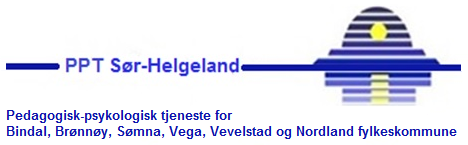 